ДРУЖКІВСЬКА МІСЬКА РАДАПРОТОКОЛпленарного  засідання дванадцятої сесії  VII скликання № 13Актова зала міської ради                                                                   15  липня  2016 рокуВсього депутатів – 36Присутніх  - 27  депутатівВідсутні –    9  депутатів			Кількість запрошених – 150  осіб        У роботі пленарного засідання дванадцятої сесії VII скликання приймають участь:  депутати обласної ради, заступники міського голови, члени виконавчого комітету, керівники управлінь міської ради, начальники відділів міської ради, керівники підприємств, установ, організацій міста, голови територіальних комітетів мікрорайонів, представники громадських організацій,  представники  засобів масової інформації.        Пленарне засідання дванадцятої сесії VII  скликання відкриває та проводить  міський голова  Гнатенко В.С.         Звучить Гімн України.         Вручення  Почесної  грамоти  Донецької обласної ради  Кутненко Т.Г., лікарю- невропатологу  терапевтичного відділення  КЛЗ  «Центральна міська лікарня» ,   Чубенку С.Г., головному  лікарю  КП «Центр первинної медико-санітарної допомоги м.Дружківка»,  Почесної  грамоти  Дружківської  міської  ради  Нефьодову О.Д.,  директору  КП «Дружківкаавтоелектротранс»,  Лазебній Д.О., вихованці відділення пауерліфтингу  дитячо-юнацької спортивної  школи Дружківської міської ради, Листа подяки  виконавчого комітету Дружківської міської ради Федоренку С.В.,  тренеру-викладачу з пауерліфтингу  Дитячо-юнацької спортивної школи  Дружківської міської ради, Почесної  грамоти  виконавчого комітету Дружківської  міської  ради  команді  туристичного клубу «Одисей»  Дружківського житлово-комунального коледжу (голова  турклубу – Бєлашенко К.Г.) .           Вітання  з днем народження   депутатів  Дружківської   міської  ради  Какуші О.В., Гайдука В.В.,  голови територіального комітету мікрорайону «Центральний»  Ткачової   В.С.         Для організаційної  роботи сесії  обирається  секретаріат у наступному складі: Селіванов А.Д., Григоренко В.Б., Какуша О.В.         - лічильна комісія у кількості 3-х чоловік:  Руденко С.М., Сівоплясова І.В., Вірниченко  С.О.           Затверджується  запропонований порядок денний.        Затверджений регламент роботи пленарного засідання дванадцятої  сесії  VII  скликання: доповідачам з основних питань - до 15 хвилин,  для відповідей на питання до доповідачів  - до 10 хвилин, головам постійних комісій – до 10 хвилин,  виступаючим - до 3 хвилин.  Засідання  сесії  провести  протягом  2 годин .ПОРЯДОК ДЕННИЙ:До протоколу додаються:     -  перелік рішень, прийнятих на пленарному засіданні  дванадцятої сесії Дружківської міської ради  VII скликання;      -  лист присутності депутатів міської ради на пленарному засіданні дванадцятої  сесії  Дружківської міської ради  VII скликання;порядок ведення пленарного засідання  дванадцятої сесії Дружківської міської ради  VII скликання ; -    підсумки відкритого поіменного голосування (протокол лічильної комісії)Міський голова                                                                                             В.С.Гнатенко1Про діяльність  промислових  підприємств  міста та перспективи щодо їх розвитку Доповідає Поляков О.О., заступник міського головиСпівдоповідачі: Калугіна Т.І., директор ТОВ «Гірничі машини - Дружківський машинобудівний завод»Аннєнков  В.З., генеральний директор  ПАТ «Грета» Степанов Я.Ю., генеральний директор ПрАТ «Дружківський завод металевих виробів»Остапенко І.А., генеральний директор  ТОВ «Дружківський вогнетривкий завод»Про діяльність  промислових  підприємств  міста та перспективи щодо їх розвитку Доповідає Поляков О.О., заступник міського головиСпівдоповідачі: Калугіна Т.І., директор ТОВ «Гірничі машини - Дружківський машинобудівний завод»Аннєнков  В.З., генеральний директор  ПАТ «Грета» Степанов Я.Ю., генеральний директор ПрАТ «Дружківський завод металевих виробів»Остапенко І.А., генеральний директор  ТОВ «Дружківський вогнетривкий завод»2Про затвердження звіту про виконання міського бюджету за 1 півріччя 2016 рокуПро затвердження звіту про виконання міського бюджету за 1 півріччя 2016 року3Про внесення змін до Програми економічного і соціального розвитку міста Дружківки на 2016 рік , затвердженої рішенням міської ради від 24.02.2016 №7 /6-2Про внесення змін до Програми економічного і соціального розвитку міста Дружківки на 2016 рік , затвердженої рішенням міської ради від 24.02.2016 №7 /6-24Про внесення змін до рішення міської ради від 23.12.2015 №7/3-1 «Про міський бюджет на 2016 рік»Про внесення змін до рішення міської ради від 23.12.2015 №7/3-1 «Про міський бюджет на 2016 рік»5Про  надання грошової  допомоги   Доповідає  Трушина І.В., начальник міського фінансового управлінняПро  надання грошової  допомоги   Доповідає  Трушина І.В., начальник міського фінансового управління6Про затвердження  міської програми заходів, присвячених святкуванню 90-річчя з дня народження українського правозахисника, дисидента, члена - засновника Української гельсінської групи  Олекси ТихогоПро затвердження  міської програми заходів, присвячених святкуванню 90-річчя з дня народження українського правозахисника, дисидента, члена - засновника Української гельсінської групи  Олекси Тихого7Про надання згоди на передачу з балансу навчально-виховного комплексу «Загальноосвітня  школа I-II ступенів дитячий садок № 10»  Дружківської міської ради  на баланс позашкільного навчального закладу Центр  дитячої та юнацької  творчості Дружківської міської ради Донецької  області матеріальних цінностейДоповідає Лугова В.М., заступник голови постійної комісії міської ради з питань освіти, культури, спорту та  молодіПро надання згоди на передачу з балансу навчально-виховного комплексу «Загальноосвітня  школа I-II ступенів дитячий садок № 10»  Дружківської міської ради  на баланс позашкільного навчального закладу Центр  дитячої та юнацької  творчості Дружківської міської ради Донецької  області матеріальних цінностейДоповідає Лугова В.М., заступник голови постійної комісії міської ради з питань освіти, культури, спорту та  молоді8Про  план  роботи  Дружківської  міської  ради  на  друге   півріччя  2016  рокуПро  план  роботи  Дружківської  міської  ради  на  друге   півріччя  2016  року9Про внесення змін до рішення Дружківської міської ради від 23.12.2015 № 7/3-13Про внесення змін до рішення Дружківської міської ради від 23.12.2015 № 7/3-1310Про надання  згоди  на   добровільне  об’єднання територіальних громадПро надання  згоди  на   добровільне  об’єднання територіальних громад11Про  нагородження почесною грамотою Дружківської  міської  ради Доповідає Григоренко В.Б., голова постійної комісії міської ради з питань депутатської діяльності , законності та правопорядкуПро  нагородження почесною грамотою Дружківської  міської  ради Доповідає Григоренко В.Б., голова постійної комісії міської ради з питань депутатської діяльності , законності та правопорядку12Про внесення змін до рішень міської ради від 29.07.2015 № 6/58-9 та від 29.07.2015  № 6/58-10Про внесення змін до рішень міської ради від 29.07.2015 № 6/58-9 та від 29.07.2015  № 6/58-1013Про внесення змін до рішення міської ради від 27.04.2016 № 7/8-20Про внесення змін до рішення міської ради від 27.04.2016 № 7/8-2014Про надання згоди Дружківському  комунальному автотранспортному  підприємству 052805 Дружківської міської ради на придбання сміттєвозу  з заднім ручним  завантаженнямПро надання згоди Дружківському  комунальному автотранспортному  підприємству 052805 Дружківської міської ради на придбання сміттєвозу  з заднім ручним  завантаженням15Про надання згоди комунальному підприємству  «Спектр» Дружківської міської радина придбання багатофункціональної  всесезонної  прибиральної машиниПро надання згоди комунальному підприємству  «Спектр» Дружківської міської радина придбання багатофункціональної  всесезонної  прибиральної машини16Про надання згоди комунальному  підприємству «Комсервіс» Дружківської міської ради на придбання двох тракторів ХТЗ 3512-09Про надання згоди комунальному  підприємству «Комсервіс» Дружківської міської ради на придбання двох тракторів ХТЗ 3512-0917Про надання згоди Управлінню житлового та комунального господарства Дружківської міської ради на придбання товарно – матеріальних цінностей  з послідуючою передачею на баланс Торецького виробничого управління водопровідно – каналізаційного господарства комунального підприємства «Компанія «Вода Донбасу»Про надання згоди Управлінню житлового та комунального господарства Дружківської міської ради на придбання товарно – матеріальних цінностей  з послідуючою передачею на баланс Торецького виробничого управління водопровідно – каналізаційного господарства комунального підприємства «Компанія «Вода Донбасу»18Про надання згоди на  передачу ліжок з  балансу комунальної лікувально-профілактичної установи «Дружківська міська  лікарня № 1»  на    баланс  комунального підприємства «Комсервіс» Дружківської міської ради Про надання згоди на  передачу ліжок з  балансу комунальної лікувально-профілактичної установи «Дружківська міська  лікарня № 1»  на    баланс  комунального підприємства «Комсервіс» Дружківської міської ради 19Про розроблення містобудівної документації, а саме: детальний план території розміщення житлових кварталів садибної забудови в мікрорайоні «Машинобудівників»,  м. ДружківкаПро розроблення містобудівної документації, а саме: детальний план території розміщення житлових кварталів садибної забудови в мікрорайоні «Машинобудівників»,  м. Дружківка20Про надання дозволу на розроблення проектів землеустрою щодо відведення земельних ділянок у приватну власність шляхом безоплатної передачі для будівництва і обслуговування жилого будинку, господарських будівель і споруд (присадибна ділянка)Про надання дозволу на розроблення проектів землеустрою щодо відведення земельних ділянок у приватну власність шляхом безоплатної передачі для будівництва і обслуговування жилого будинку, господарських будівель і споруд (присадибна ділянка)21Про надання дозволу  на складання технічних документацій із землеустрою щодо  інвентаризації земель житлової та громадської забудови комунальної власності Дружківської міської ради для будівництва і обслуговування жилого будинку, господарських будівель і споруд (присадибна ділянка) Про надання дозволу  на складання технічних документацій із землеустрою щодо  інвентаризації земель житлової та громадської забудови комунальної власності Дружківської міської ради для будівництва і обслуговування жилого будинку, господарських будівель і споруд (присадибна ділянка) 22Про затвердження проектів землеустрою та надання у приватну власність шляхом безоплатної передачі земельних ділянок для будівництва і обслуговування жилого будинку, господарських будівель і споруд (присадибна ділянка) громадянам Про затвердження проектів землеустрою та надання у приватну власність шляхом безоплатної передачі земельних ділянок для будівництва і обслуговування жилого будинку, господарських будівель і споруд (присадибна ділянка) громадянам 23Про затвердження технічної документації із землеустрою та надання у приватну власність шляхом безоплатної передачі земельних ділянок для будівництва і обслуговування жилого будинку, господарських будівель і споруд (присадибна ділянка) громадянам Про затвердження технічної документації із землеустрою та надання у приватну власність шляхом безоплатної передачі земельних ділянок для будівництва і обслуговування жилого будинку, господарських будівель і споруд (присадибна ділянка) громадянам 24Про вилучення з постійного користування Дружківської міської санітарно-епідеміологічної станції   земельної ділянки для будівництва та обслуговування санепідемстанції за адресою: м. Дружківка,  вул. Енгельса Ф., буд.76Про вилучення з постійного користування Дружківської міської санітарно-епідеміологічної станції   земельної ділянки для будівництва та обслуговування санепідемстанції за адресою: м. Дружківка,  вул. Енгельса Ф., буд.7625Про вилучення із тимчасового користування (оренда) та надання дозволу Приватному підприємству «Обрій»  на розроблення проекту землеустрою щодо відведення земельної ділянки в оренду для обслуговування та експлуатації цеху для виробництва столярних виробів за адресою:     м. Дружківка,  вул. Свободи, буд.10Про вилучення із тимчасового користування (оренда) та надання дозволу Приватному підприємству «Обрій»  на розроблення проекту землеустрою щодо відведення земельної ділянки в оренду для обслуговування та експлуатації цеху для виробництва столярних виробів за адресою:     м. Дружківка,  вул. Свободи, буд.1026Про надання дозволу дошкільному навчальному закладу ясла-садку комбінованого типу №2 «Теремок» Дружківської міської ради Донецької області на розроблення проекту землеустрою щодо відведення земельної ділянки у постійне користування для обслуговування та експлуатації дитячого садку «Березка» за адресою: вул. Рибіна В.І., буд. 2Про надання дозволу дошкільному навчальному закладу ясла-садку комбінованого типу №2 «Теремок» Дружківської міської ради Донецької області на розроблення проекту землеустрою щодо відведення земельної ділянки у постійне користування для обслуговування та експлуатації дитячого садку «Березка» за адресою: вул. Рибіна В.І., буд. 227Про вилучення із тимчасового користування (оренда) Шевченка А.А. земельної ділянки для будівництва і обслуговування житлового будинку, господарських будівель і споруд (присадибна ділянка) за адресою:   м. Дружківка,  вул.  Саксаганського, буд. 66Доповідає Сівоплясова І.В., заступник  голови постійної комісії міської ради з питань земельних відносин,  житлово-комунального господарства та будівництва        Про вилучення із тимчасового користування (оренда) Шевченка А.А. земельної ділянки для будівництва і обслуговування житлового будинку, господарських будівель і споруд (присадибна ділянка) за адресою:   м. Дружківка,  вул.  Саксаганського, буд. 66Доповідає Сівоплясова І.В., заступник  голови постійної комісії міської ради з питань земельних відносин,  житлово-комунального господарства та будівництва        28   Різне. Про пропозиції щодо  громадських обговорень стосовно  встановлення  на   центральній площі міста  козацької скульптури.Доповідає : Лугова В.М., -  Про  перейменування  вулиць  Московської , Дніпропетровської.Доповідає : Бучук І.О., секретар міської ради.   Різне. Про пропозиції щодо  громадських обговорень стосовно  встановлення  на   центральній площі міста  козацької скульптури.Доповідає : Лугова В.М., -  Про  перейменування  вулиць  Московської , Дніпропетровської.Доповідає : Бучук І.О., секретар міської ради.1СЛУХАЛИ:Про діяльність промислових підприємств міста та перспективи щодо їх розвитку Доповідач:Співдоповідачі:Поляков О.О., заступник міського головиКалугіна Т.І., директор ТОВ «Гірничі машини - Дружківський машинобудівний завод»Аннєнков  В.З., генеральний директор  ПАТ «Грета» Степанов Я.Ю., генеральний директор ПрАТ «Дружківський завод металевих виробів»Остапенко І.А., генеральний директор  ТОВ «Дружківський вогнетривкий завод»ВИРІШИЛИ:Підсумки голосування: за – 28, проти-немає , утрим.-немає.Рішення № 7/12-1 прийнято  (додається).2СЛУХАЛИ:Про затвердження звіту про виконання міського бюджету за 1 півріччя 2016 рокуДоповідач:Трушина І.В., начальник міського фінансового управлінняВИСТУПИЛИ:Бухаркова Т.М.: про спилювання та обрізання дерев на території дитячого садка №35 «Лелека»ВИРІШИЛИ:Підсумки голосування: за – 26, проти-немає , утрим.- 2Рішення № 7/12-2  прийнято (додається).3СЛУХАЛИ: Про внесення змін до Програми економічного і соціального розвитку міста Дружківки на 2016 рік , затвердженої рішенням міської ради від 24.02.2016 №7 /6-2Доповідач:   Трушина І.В., начальник міського фінансового управлінняВИРІШИЛИ:Підсумки голосування: за – 28, проти-немає , утрим.-немає.Рішення № 7/12-3 прийнято  (додається).4СЛУХАЛИ: Про внесення змін до рішення міської ради від 23.12.2015 №7/3-1 «Про міський бюджет  на 2016 рік»Доповідач:   Трушина І.В., начальник міського фінансового управлінняВИСТУПИЛИ:   Вірниченко С.О., Руденко С.М. відмовилися від голосування за дане   рішення у зв’язку з можливим конфліктом інтересівВИРІШИЛИ:Підсумки голосування: за – 25, проти-немає , утрим.- 1, не голосували - 2Рішення № 7/12 - 4 прийнято  (додається).5СЛУХАЛИ: Про  надання грошової  допомоги   Доповідач:   Трушина І.В., начальник міського фінансового управлінняВИРІШИЛИ:Підсумки голосування: за – 28, проти-немає , утрим.- немає.Рішення № 7/12 - 5 прийнято  (додається).6СЛУХАЛИ: Про затвердження  міської програми заходів, присвячених святкуванню 90-річчя з дня народження українського правозахисника, дисидента, члена - засновника Української  гельсінської групи  Олекси ТихогоДоповідач:Лугова В.М., заступник голови постійної комісії міської ради з питань освіти, культури, спорту та  молодіВИРІШИЛИ:Підсумки голосування: за – 25, проти-немає , утрим.- 3.Рішення № 7/12- 6 прийнято  (додається).7СЛУХАЛИ: Про надання згоди на передачу з балансу навчально-виховного комплексу «Загальноосвітня  школа I-II ступенів дитячий садок № 10»  Дружківської міської ради  на баланс позашкільного навчального закладу Центр  дитячої та юнацької  творчості Дружківської міської ради Донецької  області матеріальних цінностейДоповідач:Лугова В.М., заступник голови постійної комісії міської ради з питань освіти, культури, спорту та  молодіВИРІШИЛИ:Підсумки голосування: за – 28, проти-немає , утрим.-немає.Рішення № 7/12-7 прийнято  (додається).8СЛУХАЛИ: Про  план  роботи  Дружківської  міської  ради  на  друге   півріччя  2016  рокуДоповідач:Григоренко В.Б., голова постійної комісії міської ради з питань депутатської діяльності , законності та правопорядкуВИРІШИЛИ:Підсумки голосування: за – 28, проти-немає , утрим.-немає.Рішення № 7/12- 8 прийнято  (додається).9СЛУХАЛИ: Про внесення змін до рішення Дружківської міської ради від 23.12.2015 № 7/3-13Доповідач:Григоренко В.Б., голова постійної комісії міської ради з питань депутатської діяльності , законності та правопорядкуВИРІШИЛИ:Підсумки голосування: за – 28, проти-немає , утрим.-немає.Рішення № 7/12- 9  прийнято  (додається).10СЛУХАЛИ: Про надання  згоди  на   добровільне  об’єднання територіальних громадДоповідач:Григоренко В.Б., голова постійної комісії міської ради з питань депутатської діяльності , законності та правопорядкуВИРІШИЛИ:Підсумки голосування: за – 28, проти-немає , утрим.-немає.Рішення № 7/12-10  прийнято  (додається).11СЛУХАЛИ: Про  нагородження Почесною грамотою Дружківської  міської  ради Доповідач:Григоренко В.Б., голова постійної комісії міської ради з питань депутатської діяльності , законності та правопорядкуВИРІШИЛИ:Підсумки голосування: за – 28, проти-немає , утрим.-немає.Рішення № 7/12-11 прийнято  (додається).12СЛУХАЛИ: Про внесення змін до рішень міської ради від 29.07.2015 № 6/58-9 та від 29.07.2015 № 6/58-10Доповідач:Сівоплясова І.В., заступник  голови постійної комісії міської ради з питань земельних відносин,  житлово-комунального господарства та будівництва        ВИРІШИЛИ:Підсумки голосування: за – 28, проти-немає , утрим.-немає.Рішення № 7/12-12 прийнято  (додається).13СЛУХАЛИ: Про внесення змін до рішення міської ради від 27.04.2016 № 7/8-20Доповідач:Сівоплясова І.В., заступник  голови постійної комісії міської ради з питань земельних відносин,  житлово-комунального господарства та будівництва        ВИРІШИЛИ:Підсумки голосування: за – 28, проти-немає , утрим.-немає.Рішення № 7/12-13 прийнято  (додається).14СЛУХАЛИ: Про надання згоди Дружківському  комунальному автотранспортному  підприємству 052805 Дружківської міської ради на придбання сміттєвозу  з заднім ручним  завантаженнямДоповідач:Сівоплясова І.В., заступник  голови постійної комісії міської ради з питань земельних відносин,  житлово-комунального господарства та будівництва        ВИСТУПИЛИ:   Руденко С.М. відмовився  від голосування за дане рішення у зв’язку з   можливим  конфліктом інтересівВИРІШИЛИ:Підсумки голосування: за – 27, проти-немає , утрим.-немає, не голосували – 1.Рішення № 7/12- 14  прийнято  (додається).15СЛУХАЛИ: Про надання згоди комунальному підприємству  «Спектр» Дружківської міської ради на придбання багатофункціональної  всесезонної  прибиральної машиниДоповідач:Сівоплясова І.В., заступник  голови постійної комісії міської ради з питань земельних відносин,  житлово-комунального господарства та будівництва        ВИСТУПИЛИ:   Шехов І.В.  відмовився  від голосування за дане рішення у зв’язку з   можливим  конфліктом інтересівВИРІШИЛИ:Підсумки голосування: за – 27, проти-немає , утрим.-немає, не голосували – 1.Рішення № 7/12-15 прийнято  (додається).16СЛУХАЛИ: Про надання згоди комунальному  підприємству «Комсервіс» Дружківської міської ради на придбання двох тракторів ХТЗ 3512-09Доповідач:Сівоплясова І.В., заступник  голови постійної комісії міської ради з питань земельних відносин,  житлово-комунального господарства та будівництва        ВИРІШИЛИ:Підсумки голосування: за – 28 проти-немає , утрим.-немає.Рішення № 7/12-16 прийнято  (додається).17СЛУХАЛИ: Про надання згоди Управлінню житлового та комунального господарства Дружківської міської ради на придбання товарно – матеріальних цінностей  з послідуючою передачею на баланс Торецького виробничого управління водопровідно – каналізаційного господарства комунального підприємства «Компанія «Вода Донбасу»Доповідач:Сівоплясова І.В., заступник  голови постійної комісії міської ради з питань земельних відносин,  житлово-комунального господарства та будівництва        ВИРІШИЛИ:Підсумки голосування: за – 28, проти-немає , утрим.-немає.Рішення № 7/12- 17 прийнято  (додається).18СЛУХАЛИ: Про надання згоди на  передачу ліжок з  балансу комунальної лікувально-профілактичної установи «Дружківська міська  лікарня № 1»  на    баланс  комунального підприємства «Комсервіс» Дружківської міської радиДоповідач:Сівоплясова І.В., заступник  голови постійної комісії міської ради з питань земельних відносин,  житлово-комунального господарства та будівництва        ВИРІШИЛИ:Підсумки голосування: за – 28, проти-немає , утрим.-немає.Рішення № 7/12-18  прийнято  (додається).19СЛУХАЛИ: Про розроблення містобудівної документації, а саме: детальний план території розміщення житлових кварталів садибної забудови в мікрорайоні «Машинобудівників»,  м. ДружківкаДоповідач:Сівоплясова І.В., заступник  голови постійної комісії міської ради з питань земельних відносин,  житлово-комунального господарства та будівництва        ВИРІШИЛИ:Підсумки голосування: за – 28, проти-немає , утрим.-немає.Рішення № 7/12- 19 прийнято  (додається).20СЛУХАЛИ: Про надання дозволу на розроблення проектів землеустрою щодо відведення земельних ділянок у приватну власність шляхом безоплатної передачі для будівництва і обслуговування жилого будинку, господарських будівель і споруд (присадибна ділянка)Доповідач:Сівоплясова І.В., заступник  голови постійної комісії міської ради з питань земельних відносин,  житлово-комунального господарства та будівництва        ВИРІШИЛИ:Підсумки голосування: за – 28, проти-немає , утрим.-немає.Рішення № 7/12- 20 прийнято  (додається).21СЛУХАЛИ: Про надання дозволу  на складання технічних документацій із землеустрою щодо  інвентаризації земель житлової та громадської забудови комунальної власності Дружківської міської ради для будівництва і обслуговування жилого будинку, господарських будівель і споруд (присадибна ділянкаДоповідач:Сівоплясова І.В., заступник  голови постійної комісії міської ради з питань земельних відносин,  житлово-комунального господарства та будівництва        ВИРІШИЛИ:Підсумки голосування: за – 28, проти-немає , утрим.-немає.Рішення № 7/12-21 прийнято  (додається).22СЛУХАЛИ: Про затвердження проектів землеустрою та надання у приватну власність шляхом безоплатної передачі земельних ділянок для будівництва і обслуговування жилого будинку, господарських будівель і споруд (присадибна ділянка) громадянамДоповідач:Сівоплясова І.В., заступник  голови постійної комісії міської ради з питань земельних відносин,  житлово-комунального господарства та будівництва        ВИРІШИЛИ:Підсумки голосування: за – 28, проти-немає , утрим.-немає.Рішення № 7/12-22  прийнято  (додається).23СЛУХАЛИ: Про затвердження технічної документації із землеустрою та надання у приватну власність шляхом безоплатної передачі земельних ділянок для будівництва і обслуговування жилого будинку, господарських будівель і споруд (присадибна ділянка) громадянамДоповідач:Сівоплясова І.В., заступник  голови постійної комісії міської ради з питань земельних відносин,  житлово-комунального господарства та будівництва        ВИРІШИЛИ:Підсумки голосування: за – 28, проти-немає , утрим.-немає.Рішення № 7/12- 23 прийнято  (додається).24СЛУХАЛИ: Про вилучення з постійного користування Дружківської міської санітарно-епідеміологічної станції  земельної ділянки для будівництва та обслуговування санепідемстанції за адресою: м. Дружківка,  вул. Енгельса Ф., буд.76 Доповідач:Сівоплясова І.В., заступник  голови постійної комісії міської ради з питань земельних відносин,  житлово-комунального господарства та будівництва        ВИРІШИЛИ:Підсумки голосування: за – 28, проти-немає , утрим.-немає.Рішення № 7/12- 24 прийнято  (додається).25СЛУХАЛИ: Про вилучення із тимчасового користування (оренда) та надання дозволу Приватному підприємству «Обрій»  на розроблення проекту землеустрою щодо відведення земельної ділянки в оренду для обслуговування та експлуатації цеху для виробництва столярних виробів за адресою:     м. Дружківка,  вул. Свободи, буд.10Доповідач:Сівоплясова І.В., заступник  голови постійної комісії міської ради з питань земельних відносин,  житлово-комунального господарства та будівництва        ВИРІШИЛИ:Підсумки голосування: за – 28, проти-немає , утрим.-немає.Рішення № 7/12-25  прийнято  (додається).26СЛУХАЛИ: Про надання дозволу дошкільному навчальному закладу ясла-садку комбінованого типу №2 «Теремок» Дружківської міської ради Донецької області на розроблення проекту землеустрою щодо відведення земельної ділянки у постійне користування для обслуговування та експлуатації дитячого садку «Березка» за адресою: вул. Рибіна В.І., буд. 2Доповідач:Сівоплясова І.В., заступник  голови постійної комісії міської ради з питань земельних відносин,  житлово-комунального господарства та будівництва        ВИРІШИЛИ:Підсумки голосування: за – 28, проти-немає , утрим.-немає.Рішення № 7/12-26  прийнято  (додається).27СЛУХАЛИ: Про вилучення із тимчасового користування (оренда) Шевченка А.А. земельної ділянки для будівництва і обслуговування житлового будинку, господарських будівель і споруд (присадибна ділянка) за адресою:   м. Дружківка,  вул.  Саксаганського, буд. 66Доповідач:Сівоплясова І.В., заступник  голови постійної комісії міської ради з питань земельних відносин,  житлово-комунального господарства та будівництва        ВИРІШИЛИ:Підсумки голосування: за – 28, проти-немає , утрим.-немає.Рішення № 7/12- 27 прийнято  (додається).28СЛУХАЛИ:    Різне. Про пропозиції щодо  громадських обговорень стосовно   встановлення  на   центральній площі міста   скульптури українського   козака.Доповідач:Лугова В.М., заступник голови постійної комісії міської ради з питань освіти, культури, спорту та  молоді, заступник голови ГО «Патріоти Дружківки»ВИРІШИЛИ:Прийняти інформацію до відома.29СЛУХАЛИ:    Про  перейменування  вулиць  Московської , Дніпропетровської.Доповідач:Бучук І.О., секретар міської ради.ВИРІШИЛИ:Прийняти інформацію до відома.30СЛУХАЛИ: Про  стан  водопостачання  мешканцям міста .Доповідач:В.о. директора Торецького ВУВКГ Каушан С.О.ВИРІШИЛИ:Прийняти інформацію до відома.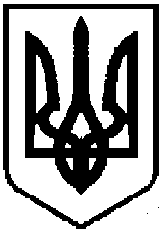 